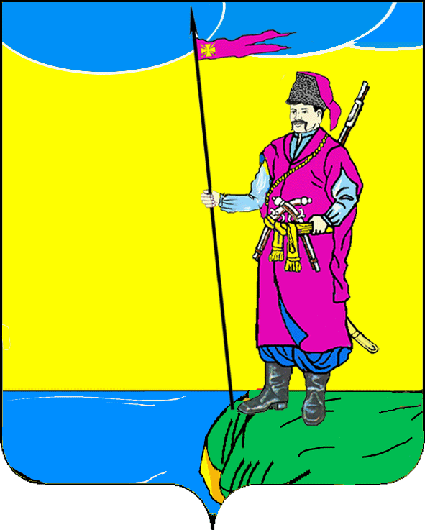  АДМИНИСТРАЦИЯ ПЛАСТУНОВСКОГО СЕЛЬСКОГО ПОСЕЛЕНИЯ ДИНСКОГО РАЙОНАПОСТАНОВЛЕНИЕот 03.10.2022									    № 248станица ПластуновскаяО внесении изменений в постановление администрации Пластуновского сельского поселения Динского района от 12.10.2016 № 452 «Об оплате труда работников муниципального казенного учреждения «Обеспечение хозяйственного обслуживания Пластуновского сельского поселения»Руководствуясь статьями 135, 144 Трудового договора Российской Федерации, статьей 53 Федерального закона от 06 октября 2003 года               № 131-ФЗ «Об общих принципах организации местного самоуправления в Российской Федерации», Уставом Пластуновского сельского поселения 
п о с т а н о в л я ю:1. Внести изменения в постановление администрации Пластуновского сельского поселения Динского района от 12.10.2016 № 452 «Об оплате труда работников муниципального казенного учреждения «Обеспечение хозяйственного обслуживания Пластуновского сельского поселения» и изложить Приложение № 2 к данному постановлению в новой редакции, согласно Приложению к настоящему постановлению.2. Общему отделу администрации Пластуновского сельского поселения Динского района (Шиляевой) опубликовать настоящее постановление в газете «Пластуновские известия» и разместить на официальном сайте Пластуновского сельского поселения Динского района в сети «Интернет» www.plastunovskoe.ru.3. Контроль за выполнением настоящего постановления оставляю за собой.4. Настоящее постановление вступает в силу после его официального опубликования и распространяется на правоотношения, возникшие с 
01 октября 2022 года.Глава Пластуновскогосельского поселения                                                       	                   С.К.ОлейникРазмеры должностных окладовработников муниципального казенного учреждения «Обеспечение хозяйственного обслуживания  Пластуновского сельского поселения»Приложениек постановлению администрации Пластуновского сельского поселения Динского районаот 03.10.2022 г.  № 248№ п/пНаименование должностиРазмер должностного оклада (рублей в месяц)1Директор8 3372Заместитель директора7 5003Главный бухгалтер8 3374Заместитель главного бухгалтера7 2805Бухгалтер7 1436Инспектор6 2697Водитель7 2808Сторож4 0979Техслужащий4 097